METADADOSROTEIRO DE QUESTÕES DA PESQUISA QUALITATIVA PARA PROFISSIONAIS FORMADOS EM RELAÇÕES PÚBLICASVocê se formou em uma instituição pública ou privada no estado de São Paulo?Atualmente, você está empregado?	Caso a resposta anterior seja "sim", há quanto tempo está empregado?Em qual área está trabalhando?	Enquanto profissional de Relações Públicas, gostaria que avaliasse sobre as oportunidades disponíveis para os novos profissionais de Relações Públicas.Gostaria de comentar sobre essas oportunidades?A PESQUISA QUALITATIVA EM GRÁFICOS1.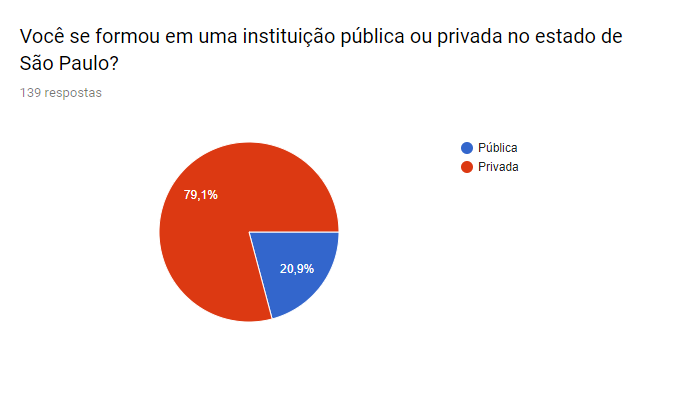 2.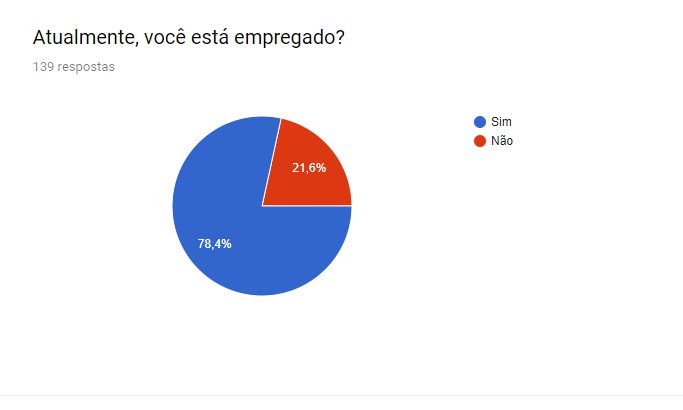 3.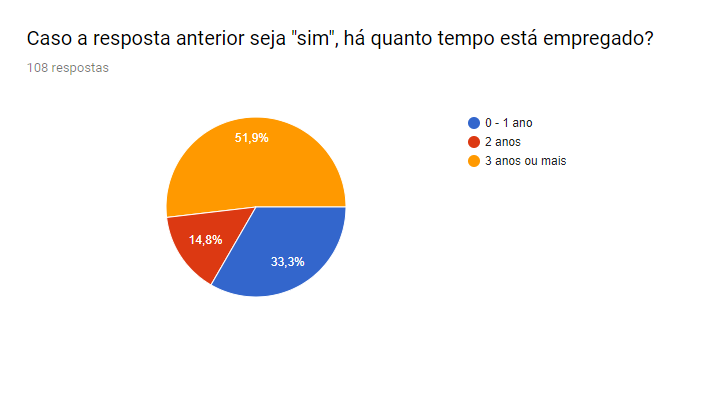 4.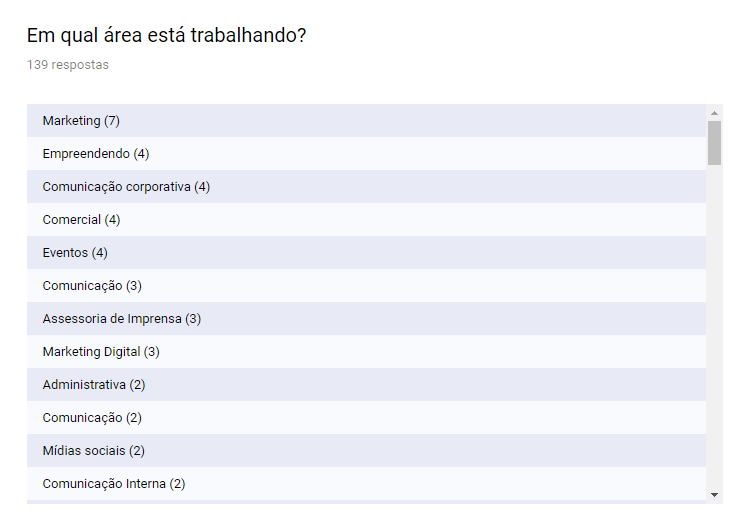 5. 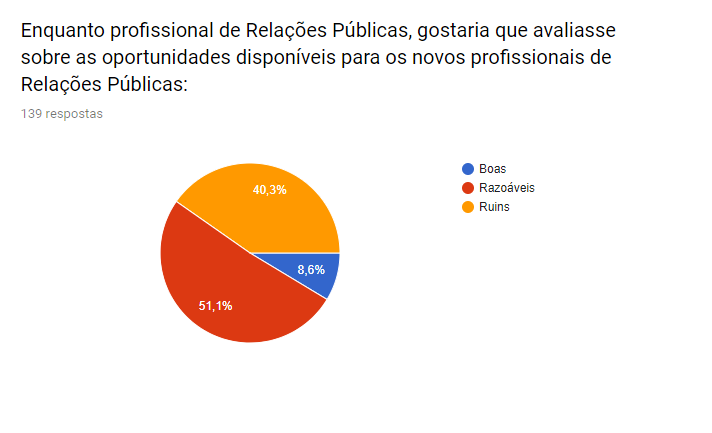 6.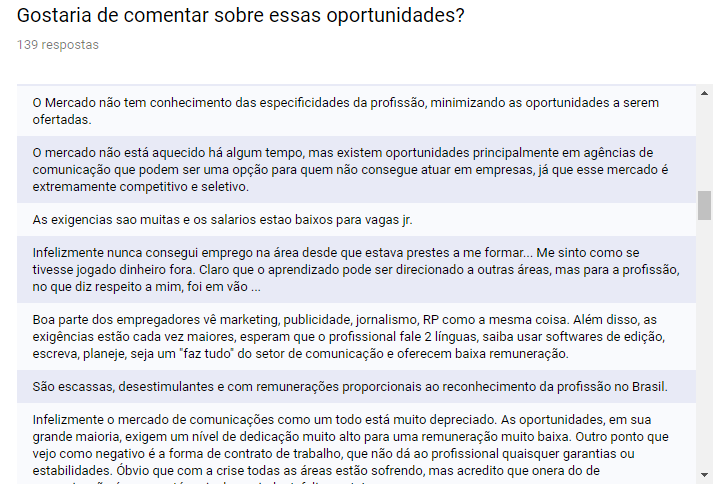 A PESQUISA QUALITATIVA EM TABELAS* 15 entrevistados selecionadosQuestão 1: Você se formou em uma instituição pública ou privada no estado de São Paulo?Questão 2: Atualmente, você está empregado?	Questão 3: Caso a resposta anterior seja "sim", há quanto tempo está empregado?Questão facultativaQuestão 4: Em qual área está trabalhando?Questão 5: Enquanto profissional de Relações Públicas, gostaria que avaliasse sobre as oportunidades disponíveis para os novos profissionais de Relações Públicas:Questão 6: Gostaria de comentar sobre essas oportunidades?Discriminação dos participantesDescrição das respostasEntrevistado 1PrivadaEntrevistado 2PrivadaEntrevistado 3PrivadaEntrevistado 4PúblicaEntrevistado 5PúblicaEntrevistado 6PrivadaEntrevistado 7PrivadaEntrevistado 8PúblicaEntrevistado 9PrivadaEntrevistado 10PrivadaEntrevistado 11PrivadaEntrevistado 12PrivadaEntrevistado 13PrivadaEntrevistado 14PúblicaEntrevistado 15PrivadaDiscriminação dos participantesDescrição das respostasEntrevistado 1SimEntrevistado 2SimEntrevistado 3SimEntrevistado 4SimEntrevistado 5SimEntrevistado 6NãoEntrevistado 7SimEntrevistado 8SimEntrevistado 9SimEntrevistado 10SimEntrevistado 11SimEntrevistado 12NãoEntrevistado 13SimEntrevistado 14NãoEntrevistado 15SimDiscriminação dos participantesDescrição das respostasEntrevistado 13 anos ou maisEntrevistado 20 - 1 anoEntrevistado 30 - 1 anoEntrevistado 42 anosEntrevistado 50 - 1 anoEntrevistado 6 -Entrevistado 73 anos ou maisEntrevistado 83 anos ou maisEntrevistado 90 - 1 anoEntrevistado 100 - 1 anoEntrevistado 113 anos ou maisEntrevistado 12 -Entrevistado 133 anos ou maisEntrevistado 14 -Entrevistado 153 anos ou maisDiscriminação dos participantesDescrição das respostasEntrevistado 1AdministrativaEntrevistado 2AdministraçãoEntrevistado 3Varejo - Gerente de loja Entrevistado 4Licenciamento de marcasEntrevistado 5Monitoria de visitas empresariaisEntrevistado 6Não estou trabalhando Entrevistado 7Cerimonial/EventosEntrevistado 8Relações Públicas, assessoria de imprensa.Entrevistado 9Assessoria de ImprensaEntrevistado 10ComercialEntrevistado 11Relações institucionaisEntrevistado 12DjEntrevistado 13Auxiliar administrativaEntrevistado 14Não estou empregado.Entrevistado 15Comunicação Discriminação dos participantesDescrição das respostasEntrevistado 1RuinsEntrevistado 2RuinsEntrevistado 3RuinsEntrevistado 4RazoáveisEntrevistado 5RuinsEntrevistado 6RazoáveisEntrevistado 7RuinsEntrevistado 8RuinsEntrevistado 9RuinsEntrevistado 10RuinsEntrevistado 11RazoáveisEntrevistado 12RuinsEntrevistado 13RuinsEntrevistado 14RuinsEntrevistado 15BoasDiscriminação dos participantesDescrição das respostasEntrevistado 1Quase nenhum empresário sabe o que é a profissão, além disso, a área não é reconhecida por quase nenhum profissional de comunicação. Não há oportunidades nas empresas e nem mesmo nas agências. O profissional que deseja se empregar tem na maioria das vezes que se aprimorar ou até mesmo especializar em outras áreas como, por exemplo, marketing. Entrevistado 2Nossa profissão não é conhecida no mercado e somos sempre confundidos com outras áreas de comunicação. Oportunidades são pouquíssimas para atuarmos na área de RP.Entrevistado 3Acredito que uma das razões é a não valorização da profissão pela sociedade, até o não "entendimento" do que um RP faz. Muitas vagas que deveriam ser claramente ocupadas por um RP, são oferecidas para profissionais de marketing, ADM ou até mesmo outras profissões.Entrevistado 4Existem oportunidades, mas normalmente o cargo não leva o nome de "Relações Públicas" ou então o profissional de RP atua em outras áreas similares, como é meu caso.Entrevistado 5Procura-se muito por profissionais altamente qualificados no quesito "experiência". Há poucas oportunidades de RP na categoria Junior, por exemplo, o que dificulta a entrada dos recém formados no mercado de trabalho. Entrevistado 6Infelizmente o mercado de comunicações como um todo está muito depreciado. As oportunidades, em sua grande maioria, exigem um nível de dedicação muito alto para uma remuneração muito baixa. Outro ponto que vejo como negativo é a forma de contrato de trabalho, que não dá ao profissional quaisquer garantias ou estabilidades. Óbvio que com a crise todas as áreas estão sofrendo, mas acredito que o mercado de comunicação é o que está mais depreciado. Infelizmente!  Entrevistado 7No caso específico da área de eventos, poucos são os Relações Públicas que trabalham de fato na área. Muitos profissionais de turismo atuam com eventos, até mais do que os próprio RPs.Entrevistado 8O mercado oferece salários baixos e desestimulantes, incompatíveis com a realidade atual da economia, fortemente impactada pela inflação. Os salários em São Paulo quase nunca são suficientes para que os profissionais possam se manter. Em alguns casos, chegam a pagar apenas o aluguel e alimentação. Entrevistado 9São poucas vagas destinadas aos RPS. A maioria das oportunidades são em assessoria de imprensa e são muito disputadas por profissionais de outras áreas também. É raro ver uma vaga para comunicação internada também.Entrevistado 10Bom, sou formada desde 1996, e infelizmente o campo é bem limitado, sem muitas oportunidades para o RP ou divulgação da profissão.Entrevistado 11Acredito que muitas vagas de RP são erroneamente destinadas para outros profissionais. Já vi pessoas formadas em Letras trabalhando em vagas para nossa área.Entrevistado 12Relações Públicas nascem completos, com visão de mercado, com visão de negócio, com visão de relacionamentos. É um balde de água fria o desprezo e o desconhecimento do mercado sobre a profissão. RP é o profissional do presente e do futuro, mas nunca no Brasil. Os palestrantes em grandes eventos são pagos para contar contos de fadas. A realidade é matar um leão por dia com os próprios punhos. Entrevistado 13Sou recém formada e as exigências que as vagas solicitam são absurdas e com salários baixos.Entrevistado 14Infelizmente a profissão ainda não é muito valorizada nas empresas, dessa forma muitos profissionais recém-formados não conseguem exercer a função e acabam ocupando outros cargos com pouca ou nenhuma relação com a real profissão. Entrevistado 15Nem sempre a vaga é explícita para um RP, mas as atividades estão intrinsecamente ligadas a profissão. 